Tenant Assessment Application Form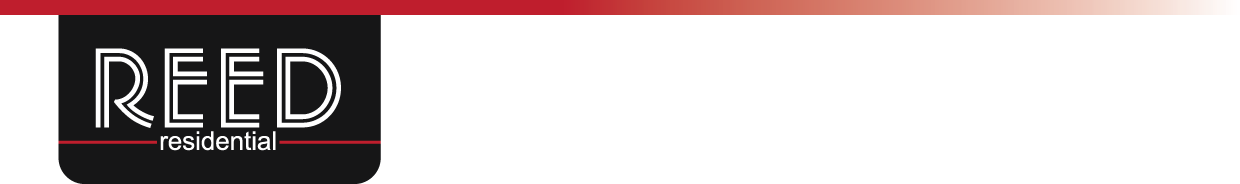 This Form can be used by letting agents or landlords who are vetting applicants prior to the letting of a property.  Part A should be completed by the agent / landlord.  The other sections should be completed by the tenant applicant or guarantor, according to the type of assessment required.  Please complete this Application Form in BLACK INK using BLOCK CAPITAL LETTERS.  Once fully completed please fax it to Letsure on 0844 561 7909.Part A   To be completed by the agent or landlord   Mandatory field for assessments.To assist us to complete the assessment process, there might be a requirement to contact the applicant/guarantor by telephone.Please tick the box opposite if this is not acceptable                                              Type of assessment required (see definitions on final page)If a guarantor applicant is required, please supply the Applicants Reference ID in box provided.(If the guarantor is acting for more than one tenant, please confirm names in part F).                                      Complete Parts: (please tick to highlight which parts you are completing)Property Details:Confidentiality NoteThe information contained within this application is being transmitted to and is intended only for the use of Letsure.  If the reader of this message is not the intended recipient, you are hereby advised any dissemination, distribution or copy of this application is strictly prohibited.  If you receive this application in error, please immediately notify us by calling 0844 561 7808Part B   To be completed by the applicant Mandatory for all assessments                   If more than one applicant, all remaining sections must be completed as appropriate for each.How do you propose to pay the rent?Please give the names of all adult tenants moving into the property:Part C   To be completed by the applicant * Mandatory fields                   Please complete ALL boxes.  If more than one applicant, parts C to I inclusive must be completed as appropriate for each.Personal Details:Names of children living in the property and their dates of birth:Current Address:  Part C   (continued) To be completed by the applicant * Mandatory fieldsPrevious address:Enter this information only if you have lived at your current address for less than 3 years otherwise leave blank.Part D To be completed by the applicant for Comprehensive Assessments * Mandatory fieldsEmployment Details:If you have indicated unemployment or student and you are currently or have previously lived in rented accommodation, proceed to Landlords details in this part, otherwise proceed to Part E.  If you are unable to provide any employment detail a guarantor may be required.  To avoid delay please arrange for the proposed guarantor to complete Parts A, B, F, G, H and I of this form.Additional Income (if applicable):Are your circumstances likely to change?* Yes / No    (please circle)If yes please give further details *Employer Details:If you are employed, Self-employed or retired, give details of your employer, accountant or pension provider (alternatively you may provide proof of pension) below, and authorise them to reply to the enquiries which will be made to verify this information.  Please complete ALL boxes, including contact details for referee.Part D   (Continued) To be completed by the applicant * Mandatory fieldsLandlord Details:Complete this section if you indicated that you are or have lived in rented accommodation.Please complete ALL boxes, including individual contact details (telephone and fax number) for landlord or current managing agent.Part E   To be completed by the applicant for Comprehensive Assessment* Mandatory fieldsBank / Building society details:Next of Kin:Confidentiality NoteThe information contained within this application is being transmitted to and is intended only for the use of Letsure.  If the reader of this message is not the intended recipient, you are hereby advised any dissemination, distribution or copy of this application is strictly prohibited.  If you receive this application in error, please immediately notify us by calling 0844 561 7808Part E   (Continued) To be completed by the applicant * Mandatory fieldsApplicants Consent:The information which I have given in my application form is true to the best of my knowledge. I consent to this information being verified by fair and lawful means, which I understand will involve contacting referees and licensed credit reference agencies. I consent to Letsure Limited searching information held by a credit reference agency and agree that Letsure Limited and the credit referencing agency will keep a record of the search and the results of the search. Such information may be used by other companies for the purpose of assessing other applications from me or for debt tracing and fraud prevention.I understand the information supplied by me and the resulting verified information will be forwarded to the letting agency and/or to the prospective landlord.  The information may also be accessed again if I apply for a tenancy in the future.I agree that information supplied by me and the results of the assessment process will be held in accordance with the Company’s notification under the Data Protection Act 1998. I understand that I have the right to ask for a copy of the information held on me subject to the payment of an administration fee that will be notified to me upon application, though it will not exceed the amount set by statute. I have the right to request that the information held be amended if it is found to be incorrect.Letsure Limited and other members of the Barbon Group plc, of which Letsure is a part, as well as the letting agency and other selected businesses, may use this information to keep you informed by post, telephone, email or other means about products and services that may be of interest.  If you do not want your information to be used for these marketing purposes, please signify by ticking the box opposite.Please sign and date the formSignature_______________________________________________________________________           Date______/______/______Confidentiality NoteThe information contained within this application is being transmitted to and is intended only for the use of Letsure.  If the reader of this message is not the intended recipient, you are hereby advised any dissemination, distribution or copy of this application is strictly prohibited.  If you receive this application in error, please immediately notify us by calling 0844 561 7808Part F   Guarantor’s Details (if required) * Mandatory fieldsPlease note:  to be acceptable as a guarantor you must be UK based and have a UK bank account.Tenants to be guaranteed:  Please give the names of all the tenants you will be covering:Guarantor’s Personal Details:Guarantor’s Current Address:Guarantor’s Previous Address  Enter this information only if you have lived at your current address for less than 3 years:Part G   Guarantor’s Reference* Mandatory fieldsEmployment details:Please note to be acceptable as a guarantor you must be employed / self-employed or have an additional source of income which can be verified.Additional Income (if applicable)Employer Details:If you are employed, self-employed or retired, give details of your employer, accountant or pension provider (alternatively you may provide proof of pensions) below, and authorise them to reply to the enquiries which will be made to verify this information.Please complete ALL boxes, including contact details for referee.Part H   Guarantor’s Bank/Building Society Details* Mandatory fieldsBank / Building society details:Part I   Guarantor’s Consent:The information, which I have given in my application form, is true to the best of my knowledge. I consent to this information being verified by fair and lawful means, which I understand will involve contacting referees and licensed credit reference agencies. I consent to Letsure Limited searching information held by a credit reference agency and agree that Letsure Limited and the credit referencing agency will keep a record of the search and the results of the search. Such information may be used by other companies for the purpose of assessing other applications from me or for debt tracing and fraud prevention.I understand the information supplied by me and the resulting verified information will be forwarded to the letting agency and/or to the prospective landlord.  The information may also be accessed again should I agree to act as a guarantor in the future.I agree that information supplied by me and the results of the assessment process will be held in accordance with the Company’s notification under the Data Protection Act 1998. I understand that I have the right to ask for a copy of the information held on me subject to the payment of an administration fee that will be notified to me upon application, though it will not exceed the amount set by statute. I have the right to request that the information held be amended if it is found to be incorrect.Letsure Limited and other members of the Barbon Group plc, of which Letsure is a part, as well as the letting agency and other selected businesses, may use this information to keep you informed by post, telephone, email or other means about products and services that may be of interest.  If you do not want your information to be used for these marketing purposes, please signify by ticking the box opposite.Please sign and date the formSignature_______________________________________________________________________           Date______/______/______DefinitionsTenant Comprehensive	For applicants who are employed, self-employed, retired or for applicants with a regular income who require an assessment that includes an employer’s and where relevant a previous landlord’s reference.Tenant Standard		For applicants when employer’s and previous landlord’s reference is not required.Guarantor Standard		For guarantors when an employer’s reference is not required.Comprehensive Guarantor	For guarantors who are employed, self employed, retired or guarantors with a regular income when an assessment is require that includes an employers reference.Comprehensive Tenant with Guarantor	For applicants who are students, unemployed or on low income where an assessment is required that includes (where relevant), a previous landlord’s reference for the applicant and an employer’s reference for the guarantor.Agent NameREED RESIDENTIALREED RESIDENTIALLetsure Agency NumberContact NameContact Telephone Number01702 606883LSTenant ComprehensiveA,B,C,D & ETenant StandardA,B,C & EGuarantor StandardA,B,F,H & IComprehensive GuarantorA,B,F,G,H & IComprehensive Tenant GuarantorAll sections A - IHouse Number / NameFlat Number /  NameStreetTownDistrictCountyPostcodeTotal RentPer week / month (delete as appropriate)Per week / month (delete as appropriate)Tenancy Commencement DatePeriodOwn meansHousing benefit                   First Name                Middle Name                         Surname                  Share of RentTenant 1£Tenant 2£Tenant 3£Tenant 4£Tenant 5£Tenant 6£Mr/Mrs/Miss/Ms*Other (please specify)Surname *First Name *Middle NameMiddle NameDate of Birth *NationalityNationalitySexMale / Female     (please circle)Male / Female     (please circle)Male / Female     (please circle)Male / Female     (please circle)Male / Female     (please circle)Male / Female     (please circle)Marital StatusMaiden NameMaiden NameDaytime Telephone Number *Daytime Telephone Number *Daytime Telephone Number *Evening Telephone NumberEvening Telephone NumberEvening Telephone NumberMobile Telephone NumberMobile Telephone NumberMobile Telephone NumberEmail AddressEmail AddressDo you have any petsDo you have any petsYes / No     (please circle)Yes / No     (please circle)Yes / No     (please circle)Are you a smoker?  Are you a smoker?  Are you a smoker?   Yes / No   (please circle) Yes / No   (please circle) Yes / No   (please circle)Are you aware of any CCJ/CD Bankruptcy orders, current or pending?  Yes / No   (please circle), If yes give details:Are you aware of any CCJ/CD Bankruptcy orders, current or pending?  Yes / No   (please circle), If yes give details:Are you aware of any CCJ/CD Bankruptcy orders, current or pending?  Yes / No   (please circle), If yes give details:Are you aware of any CCJ/CD Bankruptcy orders, current or pending?  Yes / No   (please circle), If yes give details:Are you aware of any CCJ/CD Bankruptcy orders, current or pending?  Yes / No   (please circle), If yes give details:Are you aware of any CCJ/CD Bankruptcy orders, current or pending?  Yes / No   (please circle), If yes give details:1.                 /             /2.                /              /3.                /              /4.               /               /House Number / Name*Flat Number / Name*StreetTownDistrictCountyPostcode *Status (circle one)*                Owner                 Rented                 Rented       Living with parents      Council tenantOther (please specify)House Number / Name *Flat Number / Name *StreetTownDistrictCountyPostcode *Status (circle one) *                     Owner                        Rented                        Rented   Living with parents       Council tenantOther (please specify)Employment StatusSelf-Employed  Employed   Unemployed     Student       Retired   Payment in      AdvanceProfessionAnnual Income (gross)                   Employment Start Date*Payroll/pension numberIs your employment of a temporary, full, or contract nature?If you have any additional income please advise how much per annum*If you have any additional income please advise how much per annum*£Source of additional incomeEmployer / Accountant / Pension provider *Office / House Name *Street Number / Name *Town *CountyPostcode*Contact Name*Contact Job Title*Daytime telephone (including STD code)*Mobile telephoneEmail Address*Fax Number *Landlord or Agent Name *Office / House name *Street Number / Name *Town *CountyPostcode Postcode Daytime Telephone*Evening Telephone NumberEvening Telephone NumberMobile TelephoneEmail Address *Fax Number *Name of Bank*Address*Account in the name of*How long with this branch?Sort Code *Account No *Do you have a cheque Guarantee Card?Yes / No    (please circle)Yes / No    (please circle)Yes / No    (please circle)NameHouse Number / NameStreetDistrictTownCountyPostcodeTelephone (daytime)Mobile numberEmail AddressRelationship                   First Name                Middle Name                         Surname                  Share of RentTenant 1£Tenant 2£Tenant 3£Tenant 4£Tenant 5£Tenant 6£Mr/Mrs/Miss/Ms*Other (please specify)Other (please specify)Other (please specify)Surname *First Name *Middle NameMiddle NameDate of Birth *NationalitySexMale / Female    (please circle)Male / Female    (please circle)Male / Female    (please circle)Marital StatusMaiden NameDaytime Telephone*Evening TelephoneEvening TelephoneMobile Telephone*Email AddressHouse Number / Name*Flat Number / Name*Street *Town *DistrictCountyPostcode *Status (circle one) *    Owner                          Rented                                 Living with Parents                              Council tenant    Owner                          Rented                                 Living with Parents                              Council tenant    Owner                          Rented                                 Living with Parents                              Council tenantOther (please specify)House Number / name *Flat Number / name *Street *Town *DistrictCountyPostcode*Profession *Annual Income (gross) *£Employment start Date*           /                /Payroll / Pension NumberAre your circumstances likely to change? *If yes, please give further details*If  you have additional Income, Please advise how much per annum*Source of additional incomeEmployer / Accountant / Pension provider *Office House / Name *Street Number / Name *Town *District CountyPostcode*Contact Name *Contact Job Title *Daytime Telephone number *Mobile Telephone number Email address *Fax number *Name of Bank*Address*Address*Account in the Name of*How long with this branch?Sort Code*Account Number*Do you have a cheque guarantee card?   Yes  /   No (please circle)